                Personal Data	                                                                                       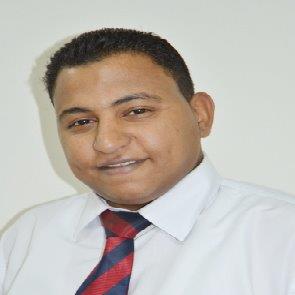 • Name: Ahmed • Nationality: Egypt. • DOB: 23th November 1986.• Marital Status: divorced.• Visa Status: Employment Visa.Current Location: Dubai Al Rigga Building Royal Second Floor Flat number 202.                Education • Secondary school. Work History Years of experience: 9 years.Carrefour Hypermarket (UAE) From: Mar 2014 until Now      supervisor in Heavy House Hold Department•   Manage retail staff, including merchandisers and people working on the floor. •   Respond to suppliers inquiries and concerns by phone, electronically or in person.•   Determine daily coupons.•   Attend trade shows to identify new products and services.•   Handle customer questions, complaints, and issues.•    Ensure pricing is correct.•   Maintain an awareness of all promotions and advertisements.              •   Maintain inventory and ensure items are in stock.Carrefour hypermarket (UAE) From: Jul 2011 until Mar 2014   	sales man in Heavy House Hold Department• Respond to sales inquiries and concerns by phone, electronically or in person.  • Perform quality checks on product and service delivery.• Ensure merchandise is clean and ready to be displayed. • Make sales calls to new and existing clients.• Develop sales proposals. • Participate in year-end inventory and cycle counts.             • Prepare daily sales and forecasting reports.Carrefour hypermarket (Egypt-Maadi) From: Oct 2009 until Jul 2011   	sales man in Heavy House Hold Department               skills                • Excellent writing in Arabic & English. • Excellent Arabic & English Typing on PC.• Social media networking.• Ability to communicate with associates and customers.• Ability to read, count, and write to accurately complete all documentation.• Software programs using: Windows 95,98,2000, XP, Windows 7, Microsoft Office, Programming Languages.               Profile                  • Team Player, Responsible. Hardworking & Capable of working under pressure.• Highly motivated.• Negotiation skills.• Independent & trustworthy.* References available upon request 